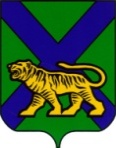 ТЕРРИТОРИАЛЬНАЯ ИЗБИРАТЕЛЬНАЯ КОМИССИЯДАЛЬНЕРЕЧЕНСКОГО РАЙОНАРЕШЕНИЕг. ДальнереченскВ соответствии со статьей 26 Федерального закона «Об основных гарантиях избирательных прав и права на участие в референдуме граждан Российской Федерации», со статьями 27, 28 Избирательного кодекса Приморского края, решения муниципального комитета Ракитненского сельского поселения Дальнереченского муниципального района от 1 июня 2021г. №35 «О назначении повторных выборов депутата муниципального комитета Ракитненского сельского поселения Дальнереченского муниципального района», территориальная избирательная комиссия Дальнереченского района  РЕШИЛА:1. Определить сроки осуществления избирательных действий, утвердить Календарный план основных мероприятий по подготовке и проведению повторных выборов депутата муниципального комитета Ракитненского сельского поселения Дальнереченского муниципального района, назначенных на 22 августа 2021 года (прилагается).2. Настоящее решение направить для размещения на официальном сайте Избирательной комиссии Приморского края.3. Разместить настоящее решение на официальном сайте Администрации Дальнереченского муниципального района в информационно-телекоммуникационной сети «Интернет» в разделе «Территориальная избирательная комиссия» dalmdr.ru                                                                                                                                                                                                                                                                                    Председатель комиссии			          		         В.А. АвраменкоСекретарь комиссии				                   		 Т.С. ПроценкоУТВЕРЖДЕНрешением территориальной избирательной комиссии Дальнереченского районаот 03 июня 2021 года  №3/9КАЛЕНДАРНЫЙ ПЛАН
основных мероприятий по подготовке и проведению повторных выборов депутатамуниципального комитета Ракитненского сельского поселения Дальнереченского муниципального комитетаДата выборов – 22 августа 2021 годаДата принятия решения о назначении выборов муниципальным комитетом Ракитненского сельского поселения– 01 июня 2021 годаДата официального опубликования решения о назначении выборов – 3 июня 2021 г.03.06.2021 года№3/9Об утверждении Календарного плана основных мероприятий по подготовке и проведению повторных выборов депутата муниципального комитета Ракитненского сельского поселения Дальнереченского муниципального района, назначенных на 22 августа 2021 года № п/пСодержание мероприятияСрок исполненияИсполнителиОБРАЗОВАНИЕ ИЗБИРАТЕЛЬНЫХ УЧАСТКОВОБРАЗОВАНИЕ ИЗБИРАТЕЛЬНЫХ УЧАСТКОВОБРАЗОВАНИЕ ИЗБИРАТЕЛЬНЫХ УЧАСТКОВОБРАЗОВАНИЕ ИЗБИРАТЕЛЬНЫХ УЧАСТКОВ1. Опубликование списка избирательных участков с указанием их границ (если избирательный участок образован на части территории населенного пункта) либо перечня населенных пунктов (если избирательный участок образован на территориях одного или нескольких населенных пунктов), номеров, мест нахождения участковых избирательных комиссий и помещений для голосования(ч. 6 ст. 16 Избирательного кодекса Приморского края)не позднее 12 июля 2021 года(не позднее, чем за 40 дней до дня голосования)глава администрации Ракитненского сельского поселения Дальнереченского района (далее - глава администрации Ракитненского сельского поселения)РАБОТА С РЕЗЕРВОМ СОСТАВОВ УЧАСТКОВЫХ КОМИССИЙРАБОТА С РЕЗЕРВОМ СОСТАВОВ УЧАСТКОВЫХ КОМИССИЙРАБОТА С РЕЗЕРВОМ СОСТАВОВ УЧАСТКОВЫХ КОМИССИЙРАБОТА С РЕЗЕРВОМ СОСТАВОВ УЧАСТКОВЫХ КОМИССИЙ2.Принятие решения о начале сбора предложений по кандидатурам для дополнительного зачисления в резерв составов участковых комиссий Дальнереченского муниципального района(п. 12,13, 14 Порядка формирования резерва составов участковых комиссий и назначения нового члена комиссии из резерва составов участковых комиссий, утвержденного постановлением ЦИК России от 5 декабря 2012 года №152/1137-6)не позднее 2 июля 2021 года(за 50 дней до дня голосования)территориальная избирательная комиссия Дальнереченского района (далее – ТИК)3.Опубликование сообщения ТИК о дополнительном зачислении в резерв составов участковых комиссий в государственных или муниципальных средствах массовой информации (далее – СМИ), а также размещение на сайте Избирательной комиссии Приморского края (далее – ИКПК) в информационно-телекоммуникационной сети «Интернет» в специальном разделе, посвященном формированию участковых избирательных комиссий и резерва составов участковых комиссий, на официальном сайте соответствующей территориальной избирательной комиссии в информационно-телекоммуникационной сети «Интернет». не позднее чем через три дня со дня принятия решенияТИК при содействии с ИК ПК4.Осуществление сбора предложений по кандидатурам для дополнительного зачисления в резерв составов участковых комиссий(п. 12 Порядка формирования резерва составов участковых комиссий и назначения нового члена комиссии из резерва составов участковых комиссий, утвержденного постановлением ЦИК России от 5 декабря 2012 года №152/1137-6)с 2 июля 2021 года по 22 июля 2021 года(начинается за 50 дней до дня голосования и заканчивается за 30 дней до дня голосования)ТИК5.Принятие решения по кандидатурам для дополнительного зачисления в резерв составов участковых комиссий(п. 22 Порядка формирования резерва составов участковых комиссий и назначения нового члена участковой комиссии из резерва составов участковых комиссий, утвержденного постановлением ЦИК РФ от 5 декабря 2012 года №152/1137-6)не позднее 6 августа 2021 года(не позднее чем через 15 дней со дня окончания приема предложений по кандидатурам для дополнительного зачисления в резерв составов участковых комиссий)ТИК6. Направление решения ТИК в ИК ПК для размещения на сайте ИК ПК в информационно-телекоммуникационной сети «Интернет» в специальном разделе, посвященном формированию участковых избирательных комиссий и резерва составов участковых комиссийне позднее, чем на следующий день со дня принятия решенияТИКВОЗЛОЖЕНИЕ ПОЛНОМОЧИЙ ОКРУЖНЫХ ИЗБИРАТЕЛЬНЫХ КОМИССИЙВОЗЛОЖЕНИЕ ПОЛНОМОЧИЙ ОКРУЖНЫХ ИЗБИРАТЕЛЬНЫХ КОМИССИЙВОЗЛОЖЕНИЕ ПОЛНОМОЧИЙ ОКРУЖНЫХ ИЗБИРАТЕЛЬНЫХ КОМИССИЙВОЗЛОЖЕНИЕ ПОЛНОМОЧИЙ ОКРУЖНЫХ ИЗБИРАТЕЛЬНЫХ КОМИССИЙ7.Возложение полномочий окружной избирательной комиссии на ТИК Дальнереченского районане позднее дня официального опубликования (публикации) решения о назначении выборовТИКСОСТАВЛЕНИЕ СПИСКОВ ИЗБИРАТЕЛЕЙСОСТАВЛЕНИЕ СПИСКОВ ИЗБИРАТЕЛЕЙСОСТАВЛЕНИЕ СПИСКОВ ИЗБИРАТЕЛЕЙСОСТАВЛЕНИЕ СПИСКОВ ИЗБИРАТЕЛЕЙ8.Утверждение формы списка избирателей, формы акта о передаче сведений об избирателях и формы акта о передаче первого экземпляра списка избирателей(ч. 2 ст. 14, п. 9 ч. 3 ст. 28 Избирательного кодекса Приморского края)не позднее 2 июля
2021 годаТИК9.Формирование, уточнение и представление в ТИК сведений об избирателях(ч. 8 ст. 14 Избирательного кодекса Приморского края)не позднее 2 июля 2021 года, а если список избирателей составляется УИК, – сразу после ее сформирования(не позднее, чем за 50 дней до дня голосования)глава администрации Ракитненского сельского поселения, командиры воинских частей, руководители организаций, в которых избиратели временно пребывают10.Составление списков избирателей отдельно по каждому избирательному участку(ч. 2 ст. 14; п. 4 ч. 1 ст. 28
Избирательного кодекса Приморского края)не позднее 10 августа 2021 года (не позднее, чем за 11 дней до дня голосования)ТИК11.Передача первого экземпляра списка избирателей в соответствующие УИК(до начала работы УИК)(ч. 11 ст. 14 Избирательного кодекса Приморского края)не позднее 11 августа 2021 года(не позднее чем за 10 дней до дня голосования)ТИК12.Определение порядка и сроков изготовления, использования второго экземпляра списка избирателей, его передачи соответствующей УИК, заверения и уточнения(ч. 12 ст. 14 Избирательного кодекса Приморского края)не позднее 2 июля 2021 года(не позднее, чем за 50 дней до дня голосования)ТИК13. Выверение списка избирателей и внесение в него необходимых изменений на основании личных обращений граждан, соответствующих документов органов местного самоуправления, их должностных лиц, органов, осуществляющих регистрацию актов гражданского состояния, органов регистрационного учета граждан Российской Федерации по месту пребывания и по месту жительства в пределах Российской Федерации, сообщений ТИК о включении избирателя в список избирателей на другом избирательном участке(ч. 14 ст. 14 Избирательного кодекса Приморского края)после получения или составления списка избирателейУИК14. Представление избирателям списка избирателей для ознакомления и дополнительного уточнения(ч. 28 ст. 14 Избирательного кодекса Приморского края)с 11 августа 2021 года(за 10 дней до дня голосования, а в предусмотренном частями 4-6 ст. 14 Избирательного кодекса Приморского края случаях составления списка избирателей позднее этого срока – непосредственно после составления списка избирателей)УИК15.Реализация права на обращение в УИК с заявлением о включении в список избирателей, о любой ошибке или неточности в сведениях о нем, внесенных в список избирателей(ч. 29 ст. 14 Избирательного кодекса Приморского края)с 11 августа 2021 года и до 20 часов 00 минут по местному времени 22 августа 2021 года(за 10 дней до дня голосования и до окончания времени голосования)граждане Российской Федерации, обладающие активным избирательным правом16. Проверка сведений, сообщенных гражданином в заявлении о включении его в список избирателей, о любой ошибке или неточности в сведениях о нем, внесенных в список избирателей, представленных им документов и принятие решения об устранении ошибки или неточности, либо принятие решения об отклонении заявления с указанием причин и вручение копии этого решения заявителю(ч. 29 ст. 14 Избирательного кодекса Приморского края)в течение 24 часов, а в день голосования в течение 2 часов с момента обращения, но не позднее 20 часов 00 минут по местному времени 22 августа 2021 годаУИК17.Подписание выверенного и уточненного списка избирателей и заверение печатью УИК(ч. 14 ст. 14 Избирательного кодекса Приморского края)не позднее 16 августа 2021 года(не позднее чем в день, предшествующий дню голосования)председатель и секретарь УИК18. Принятие решения о разделении списка избирателей на отдельные книги(ч. 15 ст. 14 Избирательного кодекса Приморского края)не позднее 16 августа 2021 года(не позднее, чем в день, предшествующий дню голосования)УИК19.Брошюрование (прошивка), подтверждаемое печатью и подписью председателя УИК, каждой книги разделенного первого экземпляра списка избирателей, снабжение каждой такой книги титульным листом с указанием порядкого номера книги и общего количества отдельных книг, на которые разделен список избирателей(ч. 15 ст. 14 Избирательного кодекса Приморского края)не позднее 16 августа 2021 года(не позднее чем в день, предшествующий дню голосования)УИК20.Реализация избирателем права подачи в соответствующую УИК личного письменного заявления о включении в список избирателей на избирательных участках по месту его временного пребывания(ч. 23 ст. 14 Избирательного кодекса Приморского края)не позднее 14-00 часов 16 августа 2021 года(не позднее 14 часов 00 минут по местному времени дня, предшествующего дню голосования)избиратели, которые будут находиться в день голосования в местах временного пребывания, работающие на предприятиях с непрерывным циклом работы и занятые на отдельных видах работ, где невозможно уменьшение продолжительности работы (смены), а также избиратели из числа военнослужащих, находящихся вне места расположения воинской части21. Принятие решения о включении в список избирателей, находящихся в день голосования в месте временного пребывания, работающих на предприятиях с непрерывным циклом работы и занятых на отдельных видах работ, где невозможно уменьшение продолжительности работы (смены), а также избиратели из числа военнослужащих, находящихся вне места дислокации воинской части (ч. 23, ч. 29 ст. 14 Избирательного кодекса Приморского края)в течение 24 часов с момента обращения, но не позднее подписания списка избирателей 16 августа 2021 годаУИК22. Передача, в том числе с использованием ГАС «Выборы», через ТИК информации о включении избирателей в список избирателей на избирательном участке по месту их временного пребывания в УИК, где данный избиратель включен в список избирателей по месту жительства(ч. 23  ст. 14 Избирательного кодекса Приморского края)незамедлительноУИКВЫДВИЖЕНИЕ И РЕГИСТРАЦИЯ КАНДИДАТОВВЫДВИЖЕНИЕ И РЕГИСТРАЦИЯ КАНДИДАТОВВЫДВИЖЕНИЕ И РЕГИСТРАЦИЯ КАНДИДАТОВВЫДВИЖЕНИЕ И РЕГИСТРАЦИЯ КАНДИДАТОВ23.Выдвижение кандидатов(ч. 1 ст. 40 Избирательного кодекса Приморского края)не ранее 7 июня 2021 года и заканчивается в 18 часов 00 минут по местному времени12 июля 2021 года (осуществляется за 75 дней до дня голосования, но не ранее дня, следующего за днем официального опубликования (публикации) решения о назначении выборов и заканчивается не позднее, чем за 40 дней до дня голосования в 18.00 часов по местному времени)граждане Российской Федерации, обладающие пассивным избирательным правом, выдвинутые путем самовыдвижения, избирательным объединением24.Опубликование в государственных или муниципальных периодических печатных изданиях списка политических партий, их соответствующих региональных отделений, имеющих право в соответствии с Федеральным законом «О политических партиях» принимать участие в повторных выборах депутата муниципального комитета Ракитненского сельского поселения по состоянию на день официального опубликования (публикации) решения о назначении выборов и размещение указанного списка на своем официальном сайте информационно-телекоммуникационной сети "Интернет"(ч. 4 ст. 35 Избирательного кодекса Приморского края)не позднее 6 июня 2021 года по состоянию на 3 июня 2021 годане позднее чем через три дня со дня официального опубликования (публикации) решения о назначении выборовГлавное управление Минюста Российской Федерации по Приморскому краю25.Направление в ТИК списка политических партий, их соответствующих региональных отделений, имеющих право в соответствии с Федеральным законом «О политических партиях» принимать участие в повторных выборах депутата муниципального комитета Ракитненского сельского поселения(ч. 4 ст. 35 Избирательного кодекса Приморского края)не позднее 6 июня 2021 года по состоянию на 3 июня 2021 годане позднее чем через три дня со дня официального опубликования решения о назначении выборовГлавное управление Минюста Российской Федерации по Приморскому краю26.Предоставление в ТИК документов о выдвижении кандидата(ч. 1,10 ст. 40 Избирательного кодекса Приморского края)не ранее 7 июня 2021 года и заканчивается в 18 часов 00 минут по местному времени 12 июля 2021 года (осуществляется за 75 дней до дня голосования, но не ранее дня, следующего за днем официального опубликования (публикации) решения о назначении выборов и заканчивается не позднее, чем за 40 дней до дня голосования в 18.00 часов по местному времени)кандидат лично, либо по его просьбе иные лица в случаях, если кандидат болен, содержится в местах содержания под стражей, подозреваемых и обвиняемых (при этом подлинность подписи кандидата на заявлении в письменной форме должна быть удостоверена нотариально либо администрацией стационарного лечебно-профилактического учреждения, в котором кандидат находится на излечении, администрацией учреждения, в котором содержатся под стражей подозреваемые и обвиняемые), иных случаях, установленных федеральным законом27. Выдача кандидату письменного подтверждения получения представленных для выдвижения кандидатом соответствующих документов, документов для регистрации с указанием даты и времени приема документов(ч. 13 ст. 42 Избирательного кодекса Приморского края)незамедлительно после их представленияТИК28.Извещение ТИК о дате, месте и времени проведения съезда (конференции, собрания) по выдвижению кандидатов(ч. 6 ст. 42 Избирательного кодекса Приморского края)не позднее, чем за один день до дня проведения мероприятия при его проведении в пределах г. Дальнереченск(например, если мероприятие назначено на 6 июня 2021 года, то уведомление должно быть представлено не позднее 4 июня 2021 года),и не позднее, чем за три дня до дня проведения мероприятия при его проведении за пределами г. Дальнереченск (например, если мероприятие назначено на 6 июня 2021 года, то уведомление должно быть представлено не позднее 2 июня 2021 года)избирательные объединения29. Представление в ТИК документов для регистрации кандидата(ч. 1 ст. 46 Избирательного кодекса Приморского края)не ранее 2 июля 2021 года и не позднее 18.00 12 июля 2021 года(не ранее, чем за 50 дней и не позднее, чем за 40 дней до дня голосования до 18.00 по местному времени)кандидат30.Определение перечня избирательных участков, на информационных стендах которых размещаются материалы для информирования избирателей, являющихся инвалидами по зрению, выполненные крупным шрифтом и (или) с применением рельефно-точечного шрифта Брайля, и для которых изготавливаются специальные трафареты для самостоятельного заполнения избирательного бюллетеня, в том числе с применением рельефно-точечного шрифта Брайляне позднее 7 июля 2021 годаТИК31.Предоставление в ТИК краткого (состоящего не более чем из семи слов) наименования политических партий, которое используется в избирательном бюллетене, в случае если как полное, так и сокращенное наименование политической партии, состоит более чем из семи слов(ч. 3 ст. 36 Избирательного кодекса Приморского края)не позднее 12 июля 2021 года(не позднее, чем за 40 дней до дня голосования)кандидат или орган политической партии, выдвинувший кандидата32.Принятие решение о согласовании краткого наименования политической партии, либо об отказе в его согласовании в случае несоблюдения требований, установленных ч. 2 ст. 36 Избирательного кодекса Приморского края)(ч. 3 ст. 36 Избирательного кодекса Приморского края)не позднее 17 июля 2021 года(не позднее, чем через 3 дня после истечения срока, установленного в абзацах первом и втором части 3 статьи 36 Избирательного кодекса Приморского края)ТИК33.Обращение в соответствующие органы с представлением о проведении проверки достоверности сведений, представляемых кандидатом в соответствии с частями 2, 3, 4 ст. 40 Избирательно кодекса Приморского края(ч. 13 ст. 40 Избирательного кодекса Приморского края)незамедлительно с момента поступления соответствующих документовТИК34. Проведение проверки достоверности сведений, представляемых в соответствии с частями 2, 3, 4 ст. 40 Избирательного кодекса Приморского края(ч. 13 ст. 40 Избирательного кодекса Приморского края)в течение 10 дней.Если представление поступило за 10 и менее дней до дня голосования, соответствующие органы должны сообщить о результатах проверки в срок, установленный ТИКсоответствующие органы35. Установление объема сведений о кандидатах, представленных при их выдвижении и подлежащих доведению до сведения избирателей (ч. 21 ст. 40 Избирательного кодекса Приморского края)Не позднее 7 июня 2021 годаТИК36.Доведение до сведения избирателей сведений о кандидатах, представленных при их выдвижении, в объеме, установленном ТИК(ч. 21 ст. 40 Избирательного кодекса Приморского края)незамедлительно по мере выдвижения кандидатовТИК37.Направление в СМИ сведений о выявленных фактах недостоверности представленных кандидатами сведений(ч. 22 ст. 40 Избирательного кодекса Приморского края)незамедлительно по мере выявленияТИК38.Извещение кандидата о выявлении неполноты сведений о кандидатах, отсутствии каких-либо документов, представление которых в ТИК для уведомления о выдвижении кандидата и его регистрации предусмотрено Федеральным законом «Об основных гарантиях избирательных прав и права на участие в референдуме граждан Российской Федерации», Избирательным кодексом Приморского края или несоблюдении требований закона к оформлению документов (ч. 14 ст. 47 Избирательного кодекса Приморского края)не позднее, чем за три дня до дня заседания ТИК, на котором должен рассматриваться вопрос о регистрации кандидата(например, если заседание назначено на 28 июня 2021 года, то извещение должно быть вручено не позднее 24 июня 2021 года)ТИК39.Внесение кандидатом уточнений и дополнений в документы, содержащие сведения о нем, а избирательным объединением – в документы, содержащие сведения о выдвинутом им кандидате, и представленные в соответствии с частями 2, 4 ст. 40 Избирательного кодекса ПК, а также в иные документы, представленные кандидатом в ТИК для уведомления о выдвижении и их регистрации, в целях приведения указанных документов в соответствие с требованиями закана, в том числе к их оформлению(ч. 14 ст. 47 Избирательного кодекса Приморского края)не позднее чем за один день до дня заседания ТИК, на котором должен рассматриваться вопрос о регистрации кандидата(например, если заседание назначено на 8 июля 2021 года, то уточнение и дополнение должно быть осуществлено не позднее 6 июля 2021 года)кандидат, избирательное объединение40. Представление кандидатом в ТИК отсутствующих копий документов, представление которых предусмотрено частью 4 статьи 40 Избирательного кодекса Приморского края(ч. 14 ст. 47 Избирательного кодекса Приморского края)не позднее, чем за один день до дня заседания ТИК, на котором должен рассматриваться вопрос о регистрации кандидатакандидат41.Принятие решения о регистрации кандидата либо мотивированного решения об отказе в регистрации(ч. 1 ст. 49 Избирательного кодекса Приморского края)в течение 10 дней со дня приема необходимых для регистрации кандидата  документов(например, если кандидат представил документы на регистрацию 9 июля 2021 года, то решение должно быть принято не позднее 18 июля 2021 года)ТИК42.Выдача кандидату, уполномоченному представителю избирательного объединения, выдвинувшего кандидата, копии решения об отказе в регистрации кандидата с изложением оснований отказа в случае его принятия(ч. 6 ст. 49 Избирательного кодекса Приморского края)в течение одних суток с момента принятия решения об отказе в регистрацииТИК43. Реализация права избирательного объединения на отзыв кандидата, выдвинутого им(ч. 5 ст. 50 Избирательного кодекса Приморского края)не позднее 14 августа 2021 года(не позднее, чем за пять дней до дня (первого дня) голосования)избирательное объединение, выдвинувшее кандидата44.Представление в ТИК зарегистрированным кандидатом, кандидатом, выдвинутым непосредственно, письменного заявления о снятии своей кандидатуры,Данное заявление после предоставления в ТИК не подлежит отзыву (ч. 1 ст. 50 Избирательного кодекса Приморского края)не позднее 14 августа 2021 года, а при наличии вынуждающих к тому обстоятельств – не позднее 18 августа 2021 года(не позднее, чем за 5 дней до дня (первого дня) голосования, а при наличии вынуждающих к тому обстоятельств – не позднее, чем за один день до дня (первого дня) голосования)зарегистрирован-ный кандидат , кандидат, выдвинутый непосредственно45.Установление объема биографических данных, представляемых кандидатами для размещения на информационном стенде в помещении для голосования(ч. 3 ст. 72 Избирательного кодекса Приморского края)не позднее 7 июня 2021 годаТИК46. Представление в ТИК сведений биографического характера(ч. 3 ст. 72 Избирательного кодекса Приморского края)не позднее 22 июля  2021 годазарегистрирован-ные кандидаты47.Представление в ТИК заверенной копии приказа (распоряжения) об освобождении от выполнения должностных или служебных обязанностей на время участия в выборах(ч. 2 ст. 52 Избирательного кодекса Приморского края)не позднее чем через пять дней со дня регистрациизарегистрированные кандидаты, находящиеся на государственной или муниципальной службе либо работающие в организациях, осуществляющих выпуск средств массовой информации48.Назначение доверенных лиц(ч. 1 ст. 54 Избирательного кодекса Приморского края)с момента представления документов о выдвижениикандидаты, избирательные объединения, выдвинувшие кандидатов49.Регистрация доверенных лиц(ч. 2 ст. 54 Избирательного кодекса Приморского края)в течение пяти дней со дня поступления письменного заявления кандидата(представления избирательного объединения) о назначении доверенных лиц вместе с заявлениями самих граждан о согласии быть доверенными лицами(например, если кандидат представил документы о назначении им доверенных лиц в комиссию 25 июля 2021 года, то их регистрация должна состояться не позднее 29 июля 2021 года)ТИК50.Реализация права на отзыв доверенного лица(ч. 5 ст. 54 Избирательного кодекса Приморского края)в любое времякандидаты, избирательные объединения, назначившие доверенных лиц51.Назначение не более пяти уполномоченных представителей, за исключением уполномоченных представителей по финансовым вопросам(ч. 3 ст. 37 Избирательного кодекса Приморского края)в любое время после выдвижения кандидатаизбирательное объединение, выдвинувшее кандидата52.Представление в ТИК заявления о регистрации уполномоченного представителя (уполномоченных представителей) по финансовым вопросам с приложением письменного заявления назначаемого лица о согласии быть уполномоченным представителем по финансовым вопросам(ч. 4 ст. 37 Избирательного кодекса Приморского края)в любое время после выдвижения кандидатакандидат, назначивший уполномоченного представителя (уполномоченных представителей) по финансовым вопросам53.Регистрация уполномоченных представителей, в том числе уполномоченных представителей по финансовым вопросам и выдача им удостоверений установленного образца(ч. 8 ст. 37 Избирательного кодекса Приморского края)в трехдневный срок со дня представления документов, указанных в части 4-7 ст. 37 ИК ПКТИК54.Назначение члена комиссии с правом совещательного голоса:- в ТИК;- в УИК(ч. 21 ст. 32 Избирательного кодекса Приморского края)со дня представления в ТИК документов для регистрациис момента регистрации кандидатакандидаткандидат55.Обжалование в суд решения ТИК о регистрации (об отказе в регистрации) кандидата(ч. 6 ст. 91, ч. 2 ст. 93 Избирательного кодекса Приморского края)в течение 10 дней со дня принятия обжалуемого решения(указанный срок восстановлению не подлежит)ТИК, кандидат, в отношении которого вынесено решение, кандидат, зарегистрирован-ный по тому же избирательному округу56. Реализация права на подачу заявления в суд об отмене регистрации кандидата(ч. 7 ст. 91, ч. 5 ст. 93 Избирательного кодекса Приморского края)не позднее 11 августа 2021 года(не позднее, чем за восемь дней до дня (первого дня) голосования)ТИК, кандидат, зарегистрирован-ный по тому же избирательному округу57.Принятие судом решения по вопросу отмены регистрации кандидата(ч. 5 ст. 93 Избирательного кодекса Приморского края)не позднее 14 августа 2021 года(не позднее, чем за пять дней до дня (первого дня) голосования)соответствующий судИНФОРМАЦИОННОЕ ОБЕСПЕЧЕНИЕ ВЫБОРОВ И ПРЕДВЫБОРНАЯ АГИТАЦИЯИНФОРМАЦИОННОЕ ОБЕСПЕЧЕНИЕ ВЫБОРОВ И ПРЕДВЫБОРНАЯ АГИТАЦИЯИНФОРМАЦИОННОЕ ОБЕСПЕЧЕНИЕ ВЫБОРОВ И ПРЕДВЫБОРНАЯ АГИТАЦИЯИНФОРМАЦИОННОЕ ОБЕСПЕЧЕНИЕ ВЫБОРОВ И ПРЕДВЫБОРНАЯ АГИТАЦИЯ58.Агитационный периодсо дня представления кандидатом в ТИК заявления о согласии баллотироваться до ноля часов по местному времени 20 августа 2021 годасо дня принятия решения избирательным объединением о выдвижения кандидата до ноля часов по местному времени 20 августа 2021 годакандидатизбирательные объединения, выдвинувшие кандидата59.Проведение предвыборной агитации на каналах организаций телерадиовещания, в периодических печатных изданиях и сетевых изданияхс 24 июля 2021 года до ноля часов по местному времени 20 августа 2021 года(за 28 дней до дня голосования и прекращается в ноль часов по местному времени первого дня голосования)зарегистрирован-ные кандидаты60.Опубликование (обнародование) результатов опросов общественного мнения, прогнозов результатов выборов, иных исследований, связанных с проводимыми выборами, в том числе их размещение в информационно-телекоммуникационных сетях, доступ к которым не ограничен и определенным кругом лиц (включая сеть «Интернет»)(ч. 3 ст. 57 Избирательного кодекса Приморского края)запрещено с 16 августа 2021 года по 22 августа 2021 года включительно(разрешено весь период, а запрещено в течение пяти дней до дня голосования, а также в день голосования)редакции СМИ, граждане и организации, публикующие эти результаты61. Опубликование сведений о размере (в валюте РФ) и других условиях оплаты эфирного времени, печатной площади , услуг по размещению агитационных материалов и их представление с информацией о дате и об источниках их опубликования, сведений о регистрационном номере и дате выдачи свидетельства о регистрации СМИ и уведомления о готовности предоставить эфирное время, печатную площадь для проведения предвыборной агитации, услуги по размещению агитационных материалов в сетевом издании в ТИКне позднее 4 июля 2021 года(не позднее, чем через 30 дней со дня официального опубликования (публикации) решения о назначении выбороворганизации телерадиовещания, редакции периодических печатных изданий, редакции сетевых изданий62.Представление в Управление Роскомнадзора по Приморскому краю списка организаций телерадиовещания и периодических печатных изданий, подпадающих под действие части 3 статьи 58 Избирательного кодекса Приморского края, с указанием в отношении организаций телерадиовещания и периодических печатных изданий, которым за год, предшествующий дню официального опубликования (публикации) решения о назначении выборов, выделялись бюджетные ассигнования из местного бюджета на их функционирование (в том числе в форме субсидий), вида и объема таких ассигнований.(ч. 10 статьи 58 Избирательного кодекса Приморского края)не позднее 8 июня 2021 года (не позднее чем на пятый день после дня официального опубликования (публикации) решения о назначении выборов)администрация Ракитненского сельского поселения Дальнереченского муниципального района (далее администрация Ракитненского сельского поселения)63.Представление в ТИК перечня муниципальных организаций телерадиовещания, а также муниципальных периодических печатных изданий, которые обязаны предоставлять эфирное время, печатную площадь для проведения предвыборной агитации(ч. 8 ст. 58 Избирательного кодекса Приморского края)не позднее 13 июня 2021 года(не позднее чем на десятый день после дня официального опубликования (публикации) решения о назначении выборов)Управление Роскомнадзора по Приморскому краю64.Публикация перечня муниципальных организаций телерадиовещания, муниципальных периодических печатных изданий, обязанных предоставить эфирное время, печатную площадь для проведения предвыборной агитации(ч. 7 ст. 58 Избирательного кодекса Приморского края)не позднее 18 июня 2021 года(не позднее чем на пятнадцатый день после дня официального опубликования (публикации) решения о назначении выборов)ТИК65.Резервирование эфирного времени и печатной площади для проведения предвыборной агитации за плату(ч. 9 ст. 62, ч. 4 ст. 63 Избирательного кодекса Приморского края)по завершению регистрации кандидатов, но не позднее 22 июля 2021 года(не позднее чем за 30 дней до дня голосования)муниципальные организации телерадиовещания, редакции муниципальных периодических печатных изданий(в случае представления в ТИК уведомление о готовности предоставления эфирного времени, печатной площади66.Проведение жеребьевки в целях распределения бесплатного эфирного времени между всеми зарегистрированными кандидатами(ч. 8 ст. 62 Избирательного кодекса Приморского края)по завершении регистрации кандидатов, но не позднее 22 июля 2021 года(не позднее, чем за 30 дней до дня голосования)ТИК с участием представителей соответствующих организаций телерадиовещания67.Проведение жеребьевки в целях определения даты бесплатных публикаций предвыборных агитационных материалов зарегистрированных кандидатов(ч. 3 ст. 63 Избирательного кодекса Приморского края)по завершении регистрации кандидатов, но не позднее 22 июля 2021 года(не позднее 30 дней до дня голосования)соответствующая редакция периодического печатного издания с участием заинтересованных лиц68.Хранение видео- и аудиозаписей, выпущенных в эфир теле- и радиопрограмм, содержащих предвыборную агитациюне менее, чем до 22 августа 2022 года(не менее 12 месяцев со дня голосования)организации телерадиовещания69.Доведение до сведения зарегистрированных кандидатов, избирательных объединений содержания протокола о результатах жеребьевки бесплатного эфирного времени(ч. 8 ст. 62 Избирательного кодекса Приморского края)после проведения жеребьевкиТИК70.Доведение до сведения зарегистрированных кандидатов содержания протокола о результатах жеребьевки определения даты безвозмезных публикаций предвыборных агитационных материалов(ч. 3 ст. 63 Избирательного кодекса Приморского края)после проведения жеребьевкисоответствующая редакция периодического печатного издания71.Опубликование сведений о размере (в валюте РФ) и других условиях оплаты работ или услуг по изготовлению печатных агитационных материалов и представление их ТИК вместе со сведениями, содержащими наименование, юридический адрес и идентификационный номер налогоплательщика организации (фамилию, имя, отчество индивидуального предпринимателя, наименование субъекта Российской Федерации, района, города, иного населенного пункта, где находится место его жительства)(ч. 2 ст. 65 Избирательного кодекса Приморского края)не позднее 4 июля 2021 года(не позднее, чем через 30 дней со дня официального опубликования (публикации) решения о назначении выборов)организации, индивидуальные предприниматели, выполняющие работы по изготовлению печатных агитационных материалов72.Представление в ТИК сведений о размере (в валюте Российской Федерации) и других условиях оплаты работ или услуг по изготовлению печатных агитационных материалов, а также сведений, содержащих наименование, юридический адрес и идентификационный номер налогоплательщика организации (фамилия, имя, отчество индивидуального предпринимателя, наименование субъекта Российской Федерации, района, города, иного населенного пункта, где находится место его жительства)не позднее 4 июля 2021 годаорганизации, индивидуальные предпринимаиели, выполняющие работы или оказывающие услуги по изготовлению печатных агитационных материалов73.Представление в ТИК документов, подтверждающих письменное согласие на использование высказываний физического лица о кандидате в агитационных материалах(ч. 11 ст. 59 Избирательного кодекса Приморского края)вместе с экземплярами агитационных материалов до их распространения, а в случае размещения агитационного материала на каналах организаций телерадиовещания и в периодических печатных изданиях – по требованию  ТИКкандидат74.Представление в ТИК:- экземпляров печатных агитационных материалов или их копий, экземпляров аудиовизуальных агитационных материалов, фотографий или экземпляров иных агитационных материалов, а также сведений о месте нахождения (адресе места жительства) организации (лица), изготовившей и заказавшей (изготовившего и заказавшего) эти материалы;- копий документов об оплате изготовления данного предвыборного агитационного материала из соответствующего избирательного фонда;- электронных образцов этих предвыборных агитационных материалов в машиночитаемом виде.(ч. 4 ст. 65 Избирательного кодекса Приморского края)до начала распространения агитационных материаловкандидат75. Утверждение форм учета объемов, стоимости эфирного времени, печатной площади, предоставленных для проведения предвыборной агитации, услуг по размещению агитационных материалов в сетевых изданиях(ч. 8 ст. 61 Избирательного кодекса Приморского края)не позднее 22 июля 2021 годаТИК76.Представление в ТИК данных учета объемов и стоимости эфирного времени и печатной площади, представленных для проведения предвыборной агитации, объемов и стоимости услуг по размещению агитационных материалов в сетевых изданиях (ч. 8 ст. 61 Избирательного кодекса Приморского края)не позднее 1 сентября 2021 года(не позднее, чем через 10 дней со дня голосования)организации, осуществляющие выпуск СМИ, редакции сетевых изданий, независимо от формы собственности77.Хранение документов о безвозмездном и платном предоставлении эфирного времени и печатной площади, предоставления услуг по размещению агитационных материалов в сетевых изданиях(ч. 9 ст. 61 Избирательного кодекса Приморского края)не менее трех лет со дня голосованияорганизации, осуществляющие выпуск СМИ, редакции сетевых изданий78.Подача в ТИК заявок на аккредитацию представителей СМИ(ч. 17 ст. 33 Избирательного кодекса Приморского края)не ранее 2 июля 2021 года и не позднее 16 августа 2021 года(не позднее чем за три дня до дня (первого дня)голосования главный редактор СМИ79.Установление времени, на которое по заявке зарегистрированного кандидата безвозмездно предоставляется для встреч с избирателями помещение, пригодное для проведения агитационных публичных мероприятий в форме собраний и находящееся в государственной или муниципальной собственности(ч. 4 ст. 64 Избирательного кодекса Приморского края)не позднее 2 июля 2021 годаТИК80.Реализация права арендовать на основе договора здания и помещения, принадлежащие гражданам и организациям независимо от форм собственности, для проведения агитационных публичных мероприятий(ч. 8 ст. 64 Избирательного кодекса Приморского края)в период проведения предвыборной агитациикандидаты81.Рассмотрение заявок на выделение помещений, указанных в частях 3, 5 статьи 64 Избирательного кодекса Приморского края, для проведения встреч зарегистрированных кандидатов, их доверенных лиц с избирателями(ч. 7 ст. 64 Избирательного кодекса Приморского края)в течение трех дней со дня их подачисобственники, владельцы помещений82.Уведомление в письменной форме в ТИК о факте предоставления помещения, об условиях, на которых оно было предоставлено, а также о том, когда это помещение может быть предоставлено в течение агитационного периода другим зарегистрированным кандидатам в случае предоставления помещения, указанного в частях 3 и 5 статьи 64 Избирательного кодекса Приморского края зарегистрированному кандидату(ч. 5 ст. 64 Избирательного кодекса Приморского края)не позднее дня, следующего за днем предоставления помещениясобственники, владельцы помещений83.Размещение содержащейся в уведомлении собственника, владельца помещения информации о факте предоставления помещения зарегистрированному кандидату, в информационно-телекоммуникационной сети «Интернет» или иным способом в порядке, установленном ТИК, доведение ее до сведения других зарегистрированных кандидатов(ч. 6 статьи 64 Избирательного кодекса Приморского края)в течение двух суток с момента получения уведомленияТИК84.Подача в администрацию Ракитненского сельского поселения уведомлений: - о проведении публичного мероприятия - о проведении пикетирования группой лиц, а также одним участником без использования быстровозводимой сборно-разборной конструкции(ст. 7 Федерального закона «О собраниях, митингах, демонстрациях, шествиях и пикетированиях»)не ранее 15 и не позднее 10 дней до дня их проведенияне позднее 3 дней до дня проведения пикетирования, а если указанные дни совпадают с воскресеньем и (или) нерабочим праздничным днем (нерабочими праздничными днями), - не позднее четырех дней до дня его проведенияорганизатор публичного мероприятия85.Выделение специальных мест для размещения печатных агитационных материалов на территории каждого избирательного участка(ч. 7 ст. 65 Избирательного кодекса Приморского края)не позднее 22 июля 2021 года(не позднее, чем за 30 дней до дня голосования)администрация Ракитненского сельского поселения по предложению ТИК86.Доведение до сведения зарегистрированных кандидатов перечня специальных мест для размещения печатных агитационных материалов на территории каждого избирательного участка(ч. 7 ст. 65 Избирательного кодекса Приморского края)после принятия администрацией Ракитненского сельского поселения соответствующего постановленияТИКФИНАНСИРОВАНИЕ ВЫБОРОВФИНАНСИРОВАНИЕ ВЫБОРОВФИНАНСИРОВАНИЕ ВЫБОРОВФИНАНСИРОВАНИЕ ВЫБОРОВ87.Перечисление (направление) средств на проведение выборов:Перечисление (направление) средств на проведение выборов:Перечисление (направление) средств на проведение выборов:87.Территориальной избирательной комиссии (ч. 1 ст. 67 Избирательного кодекса Приморского края)не позднее 12 июня 2021 года(не позднее чем в десятидневный срок со дня официального опубликования (публикации) решения о назначении выборов)администрация Ракитненского сельского поселения87.Участковым избирательным комиссиям средства на обеспечение их деятельности(ч. 3 ст. 67 Избирательного кодекса Приморского края)не позднее 14 августа 2021 года(не позднее, чем за 7 дней до дня голосования)ТИК88.Открытие специального избирательного счета для формирования избирательного фонда кандидата в филиале публичного акционерного общества «Сбербанк России» (далее – филиал ПАО «Сбербанк России»)(ч. 1, 17 ст. 69 Избирательного кодекса Приморского края)в период после письменного уведомления ТИК о выдвижении (самовыдвижении) кандидата до представления документов для его регистрациикандидат89.Установление формы уведомления кандидатом ТИК о создании избирательного фонда без открытия специального избирательного счета в случае, если расходы на финансирование избирательной кампании кандидата не превышают пятнадцати тысяч рублей (ч. 17 ст. 69 Избирательного кодекса Приморского края)Не позднее 7 июня 2021 годаТИК90.Реализация права кандидата на назначение уполномоченного представителя по финансовым вопросампосле выдвижения кандидатакандидат91. Периодическое представление информации о поступлении и расходовании средств, находящихся на избирательном счете кандидата в ТИК(ч. 10 ст. 70 Избирательного кодекса Приморского края)по требованию ТИК, кандидата в трехдневный срок, а за три дня до дня (первого дня) голосования – немедленнофилиал ПАО «Сбербанк России»92.Представление заверенных копий первичных финансовых документов, подтверждающих поступление и расходование средств избирательных фондов(ч. 10 ст. 70 Избирательного кодекса Приморского края)по представлению ТИК кандидата в трехдневный срок, а за три дня до дня (первого дня) голосования -немедленнофилиал ПАО «Сбербанк России»93.Направление в СМИ для опубликования сведений о поступлении и расходовании средств избирательных фондов кандидатов (ч. 11 ст. 70 Избирательного кодекса Приморского края)до 6 августа 2021 года и до 16 августа 2021 года (за пятнадцать дней и за пять дней до дня голосования)ТИК94.Опубликование информации о поступлении и расходовании средств избирательных фондов кандидатов(ч. 11 ст. 70 Избирательного кодекса Приморского края)в течение трех дней со дня полученияредакции муниципальных периодических печатных изданий за счет средств их текущего бюджетного финансирования95.Осуществление проверки достоверности сведений, указанных гражданами и юридическими лицами – жертвователями в избирательные фонды кандидатов(ч. 16 ст. 70 Избирательного кодекса Приморского края)в пятидневный срок со дня поступления представления ТИКорганы регистрационного учета граждан Российской Федерации по месту пребывания и по месту жительства в пределах Российской Федерации, органы исполнительной власти, осуществляющие государственную регистрацию юридических лиц либо уполномоченные в сфере регистрации некоммерческих организаций на безвозмезной основе96.Перечисление неизрасходованных денежных средств, находящихся на специальном избирательном счете кандидата, гражданам и юридическим лицам, осуществившим пожертвования пропорционально вложенным средствам(ч. 14 ст. 70 Избирательного кодекса Приморского края)после дня голосования и до представления итогового финансового отчетакандидаты, открывшие специальные избирательные счета97.Установление формы финансового отчета, требований к оформлению и перечня прилагаемых к нему документовне позднее 8 июня 2021 годаТИК98.Регистрация уполномоченных предствителей по финансовым вопросам кандидатав трехдневный срок со дня представления документов, указанных в статье 37 Избирательного кодекса Приморского края(например, если документы для регистрации уполномоченных представителей представлены в ТИК 7 июля 2021 года, то их регистрация должна состояться не позднее 9 июля 2021 года)ТИК99.Закрытие специального избирательного счета(ч. 14 ст. 70 Избирательного кодекса Приморского краядо дня предоставления итогового финансового отчетакандидат, открывший специальный избирательный счет100.Представление в ТИК итогового финансового отчета о размерах и источниках создания своих избирательных фондов, а также обо всех произведенных затратах(ч. 12 ст. 70 Избирательного кодекса Приморского края)не позднее чем через 30 дней со дня официального опубликования результатов выборовкандидаты101.Передача копий финансовых отчетов кандидатов в редакции СМИ для опубликования(ч. 13 ст. 70 Избирательного кодекса Приморского края)не позднее чем через пять дней со дня их полученияТИК102.Перечисление оставшихся на специальном избирательном счете неизрасходованных денежных средств в доход местного бюджета(ч. 14 ст. 70 Избирательного кодекса Приморского края)после 21 октября 2021 года(по истечении 60 дней со дня голосования)кредитная организация, в которой открыт специальный избирательный счет103.Представление финансовых отчетов о расходовании средств, выделенных на подготовку и проведение выборов в ТИКне позднее 1 сентября 2021 года(не позднее, чем через 10 дней со дня голосования)УИК104.Представление в муниципальный комитет Ракитненского сельского поселения отчета о расходовании бюджетных средств, выделенных из местного бюджета на подготовку и проведение выборов депутатов(ч. 9 ст. 68 Избирательного кодекса Приморского края)не позднее чем через три месяца после официального опубликования общих результатов выборовТИКГОЛОСОВАНИЕ И ОПРЕДЕЛЕНИЕ РЕЗУЛЬТАТОВ ВЫБОРОВГОЛОСОВАНИЕ И ОПРЕДЕЛЕНИЕ РЕЗУЛЬТАТОВ ВЫБОРОВГОЛОСОВАНИЕ И ОПРЕДЕЛЕНИЕ РЕЗУЛЬТАТОВ ВЫБОРОВГОЛОСОВАНИЕ И ОПРЕДЕЛЕНИЕ РЕЗУЛЬТАТОВ ВЫБОРОВ105.Утверждение формы и текста избирательного бюллетеня, порядка изготовления бюллетеней, их числа, требований, предъявляемых к изготовлению бюллетеней, порядка осуществления контроля за их изготовлением(ч. 4 ст. 74 Избирательного кодекса Приморского края)не позднее 28 июля 2021 года(не позднее, чем за 24 дня до дня голосования)ТИК106.Изготовление избирательных бюллетеней под наблюдением ТИК  для обеспечения голосования в день голосования(ч. 5 ст. 74 Избирательного кодекса Приморского края)не позднее 9 августа 2021 года(не позднее, чем за 10 дней до дня голосования)полиграфическая организация по решению ТИК107.Принятие решения о месте и времени передачи избирательных бюллетеней членам ТИК с правом решающего голоса, уничтожения лишних избирательных бюллетеней (при их выявлении)(ч. 12 ст. 74 Избирательного кодекса Приморского края)не позднее, чем за два дня до получения избирательных бюллетеней от соответствующей полиграфической организацииТИКОповещение лиц, определенных законом о месте и времени передачи избирательных бюллетеней(ч. 12, 16 ст. 71 Избирательного кодекса Приморского края)- не позднее чем за два дня до получения избирательных бюллетеней от соответствующей полиграфической организации;- не позднее чем за два дня до передачи бюллетеней в УИКТИК108.Утверждение формы актов передачи избирательных бюллетеней(ч. 13 ст. 74 Избирательного кодекса Приморского края)не позднее 28 июля 2021 годаТИК109.Принятие решения о распределении избирательных бюллетеней и сроке их передачи в УИК(ч. 13 ст. 74 Избирательного кодекса Приморского края)не позднее 28 июля 2021 годаТИК110Передача избирательных бюллетеней в УИК для голосования в день голосования(ч. 14 ст. 74 Избирательного кодекса Приморского края)не позднее 18 августа 2021 года(не позднее, чем за один день до дня (первого дня) голосования)ТИК111.Информирование избирателей о ходе подготовки и проведения выборов, о сроках и порядке совершения избирательных действий, о кандидатах(ч. 3 ст. 56 Избирательного кодекса Приморского края)весь периодТИК112.Оповещение избирателей о дне, времени и месте голосования, адресе и номерах телефонов УИК через СМИ или иным способом о голосовании в день голосования(ч. 2 ст. 75 Избирательного кодекса Приморского края)не позднее 11 августа 2021 года(не позднее, чем за 10 дней до дня голосования)ТИК, УИК через СМИ или иным способом113.Размещение на информационных стендах в помещениях для голосования либо непосредственно перед указанными помещениями информации о кандидатах, внесенных в избирательный бюллетень(ч. 3 ст. 72 Избирательного кодекса Приморского края)до начала голосованияУИК114.Прием списков назначенных наблюдателей от политических партий, иных общественных объединений, субъектов общественного контроля, зарегистрированных кандидатов(ч. 11 ст. 33 Избирательного кодекса Приморского края)не позднее 16 августа 2021 года(не позднее, чем за три дня до дня (первого дня)голосования ТИК115.Размещение на информационных стендах образцов заполненных избирательных бюллетеней, которые не должны содержать фамилии зарегистрированных кандидатов, наименования избирательных объединений, участвующих в данных выборах, в которых должны быть приведены варианты заполнения избирательного бюллетеня(ч. 8 ст. 72 Избирательного кодекса Приморского краядо начала голосованияУИК116.Размещение в помещении для голосования увеличенной формы протокола об итогах голосования (ч. 9 ст. 72 Избирательного кодекса Приморского края)до начала голосованияУИК117.Принятие решения об определении количества переносных ящиков для голосования вне помещения для голосования(ч. 6 ст. 77 Избирательного кодекса Приморского края)не позднее 1 августа 2021 годаТИК118.Проведение голосования отдельных групп избирателей, находящихся в значительно удаленных от помещения для голосования местах, транспортное сообщение с которыми отсутствует или затруднено (в отдаленных или труднодоступных местностях и тому подобных местах)(ч. 15 ст. 76 Избирательного кодекса Приморского края)не ранее 29 августа 2021 года(не ранее чем за 20 дней до дня голосования)УИК по решению ТИК119.Проведение голосования(ч. 1 ст. 75 Избирательного кодекса Приморского края)с 8.00 до 20.00по местному времени20 августа 2021 года21 августа 2021 года22 августа 2021 годаУИК120.Подача в УИК заявлений (устных обращений) о голосовании вне помещения для голосования(ч. 2 ст. 77 Избирательного кодекса Приморского края)с 12 августа 2021 года до 14 часов 00 минут по местному времени 22 августа 2021 года(в течение 10 дней до дня голосования, не позднее, чем за шесть часов до окончания времени голосования)избиратели, в том числе при содействии других лиц121.Объявление о том, что члены УИК будут проводить голосование вне помещения для голосования, а так же предложение членам УИК с правом совещательного голоса и наблюдателям присутствовать при его проведении(ч. 5 ст. 77 Избирательного кодекса Приморского края)не позднее, чем за 30 минут до предстоящего выезда (выхода) для проведения такого голосованияпредседатель УИК122.Погашение и составление акта о погашении неиспользованных избирательных бюллетеней в УИК(ч. 3 ст. 79 Избирательного кодекса Приморского края)сразу после 20 часов 00 минут 22 августа 2021 года(сразу после окончания времени голосования в день голосования)члены УИК с правом решающего голоса123.Подсчет голосов избирателей на избирательном участке и составление протокола об итогах голосования(ст. 79 Избирательного кодекса Приморского края)сразу после окончания времени голосования и без перерыва до определения итогов голосованияУИК124.Направление первого экземпляра протокола УИК об итогах голосования с приложенными к нему документами в ТИК(ч. 30 ст. 79 Избирательного кодекса Приморского края)незамедлительно после подписания итогового протокола, изготовления и выдачи его заверенных копий лицам, имеющим право на получение этих копий УИК125.Установление места вывешивания заверенной копии второго экземпляра протокола об итогах голосования(ч. 31 ст. 79 Избирательного кодекса Приморского края)не позднее 19 августа 2021 годаУИК126.Вывешивание заверенной копии протокола УИК об итогах голосования для всеобщего ознакомления в месте, установленном УИК(ч. 31 ст. 79 Избирательного кодекса Приморского края)после изготовления заверенной копии протокола об итогах голосованияУИК127.Определение результатов выборов(ч. 1 ст. 81 Избирательного кодекса Приморского края)не позднее 24 августа 2021 года(не позднее, чем на третий день со дня голосования)ТИК128.Извещение кандидата о его избрании депутатом(ч. 1 ст. 88 Избирательного кодекса Приморского края)после определения результатов выборовТИК129.Представление в ТИК копии приказа (иного документа) об освобождении избранного кандидата от обязанностей, несовместимых со статусом депутата муниципального комитета сельского поселения(ч. 1 ст. 88 Избирательного кодекса Приморского края)в пятидневный срок после определения ТИК результатов выборов и извещения об этом кандидатакандидат, избранный депутатом130.Направление общих данныхо результатах выборов в СМИ для опубликования(ч. 2 ст. 84 Избирательного кодекса Приморского края)в течение одних суток после определения результатов выборовТИК131.Установление списка избранного депутата муниципального комитета Ракитненского сельского поселения и направление его в муниципальный комитет Ракитненского сельского поселенияпосле официального опубликования решения ТИК о результатах выборовТИК132.Официальное опубликование в СМИ результатов выборов, а также данных о числе голосов избирателей, полученных каждым из кандидатов(ч. 3 ст. 84 Избирательного кодекса Приморского края)не позднее 11 сентября 2021 года(не позднее, чем через 20 дней со дня голосования)ТИК133.Регистрация избранного депутата и выдача удостоверения об избрании(ч. 4 ст. 88 Избирательного кодекса Приморского края)не позднее чем через семь дней после официального опубликования результатов выборов и представления зарегистрированным кандидатом копии приказа (иного документа) об освобождении от обязанностей, не совместимых со статусом депутатаТИК134.Опубликование (обнародование) полных данных, содержащихся в протоколе о результатах выборов и в протоколах об итогах голосования УИК(ч. 4 ст. 84 Избирательного кодекса Приморского края)не позднее 22 октября 2021 года(в течение двух месяцев со дня голосования)ТИК135.Хранение документации избирательных комиссий, избирательные бюллетени и списки избирателей(ч. 1 ст. 85 Избирательного кодекса Приморского края)не менее одного года со дня официального опубликования результатов выборовпредседатель, заместитель председателя и секретарь ТИК136.Размещение данных, которые содержаться в протоколах всех избирательных комиссий об итогах голосования и о результатах выборов, в информационно-телекоммуникационной сети «Интернет»в течение трех месяцев со дня официального опубликования (обнародования) полных данных о результатах выборовТИК137.Хранение первых экземпляров протоколов избирательных комиссий об итогах голосования, о результатах выборов и сводных таблиц, финансовых отчетов избирательных комиссий, итоговых финансовых отчетов зарегистрированных кандидатовв соответствии со сроками, установленными Положением о порядке хранения и передачи в архивы документов, связанных с подготовкой и проведением выборов депутатов представительных органов муниципальных образований в Приморском краепредседатель, заместитель председателя и секретарь ТИК